Certificate COMPLETION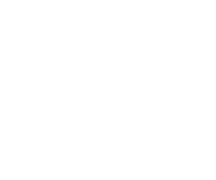 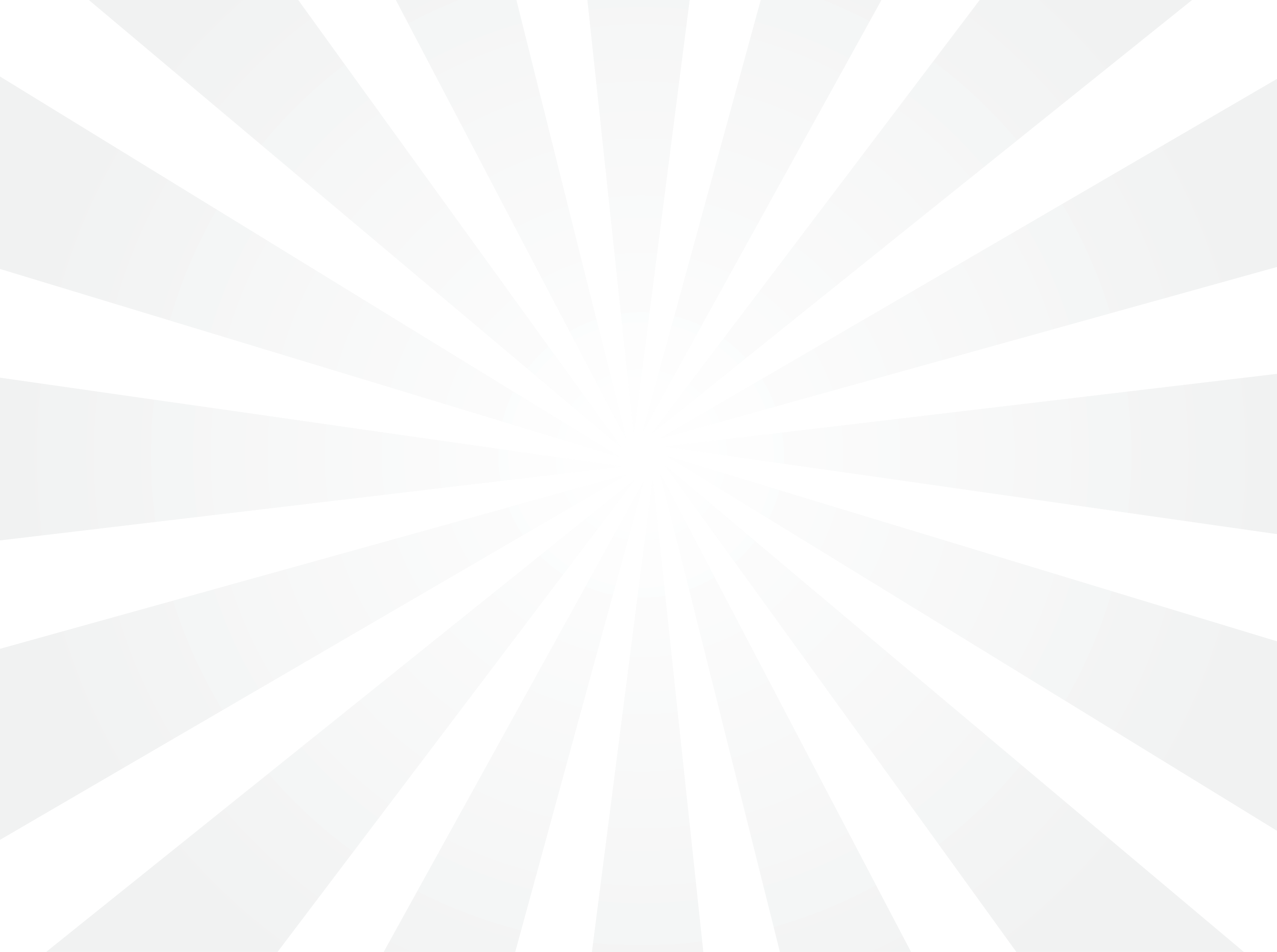 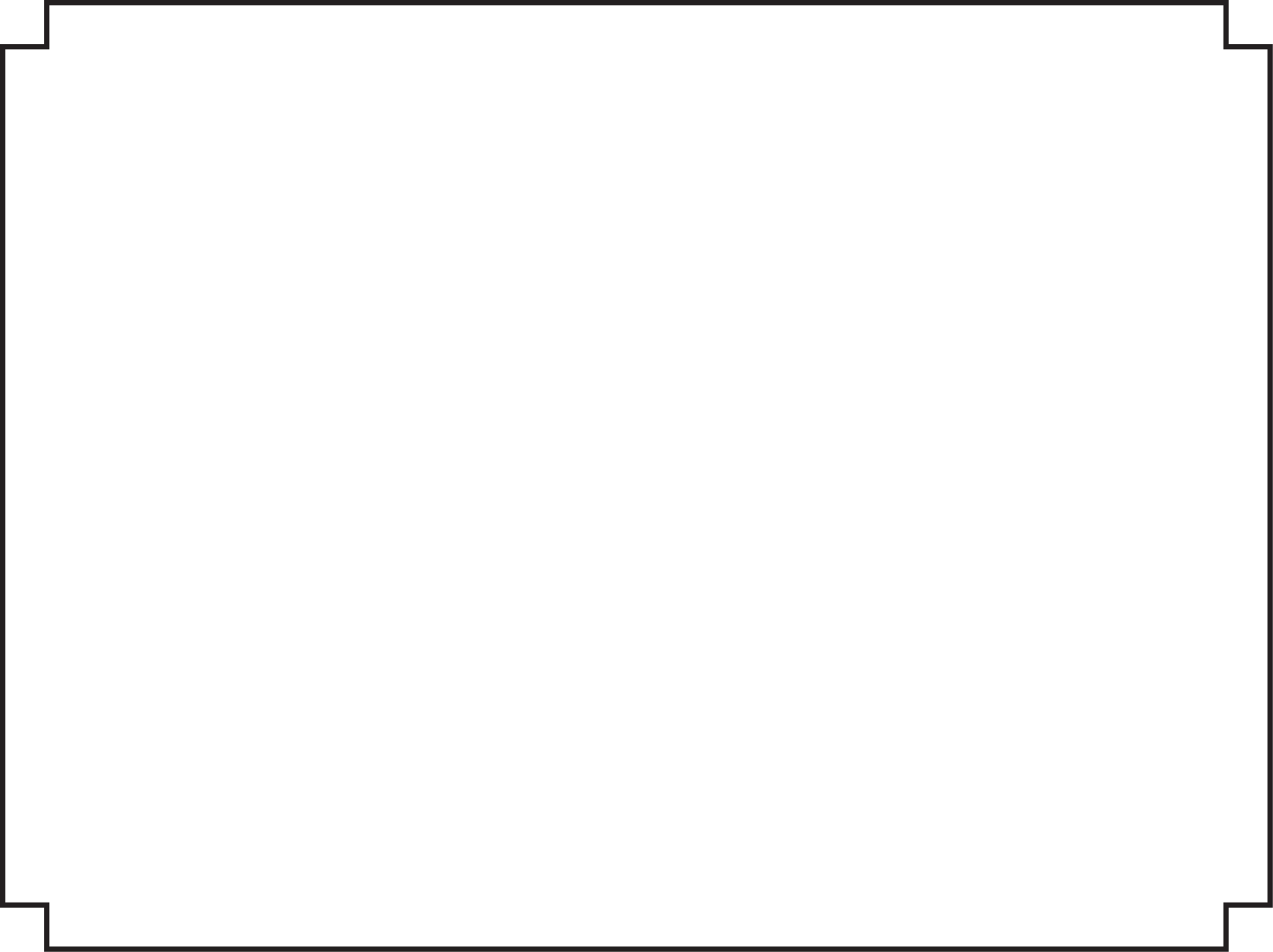 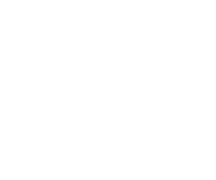 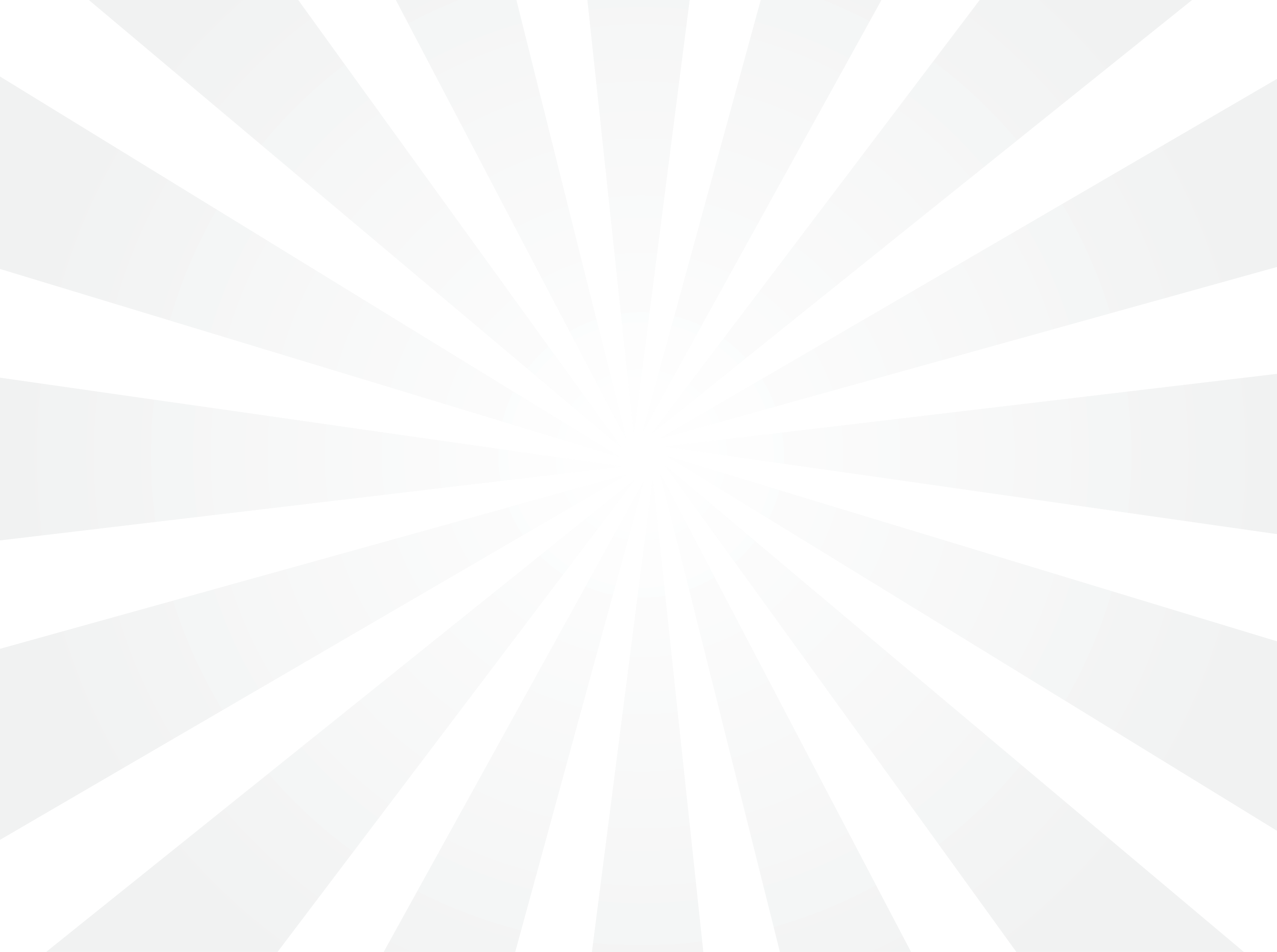 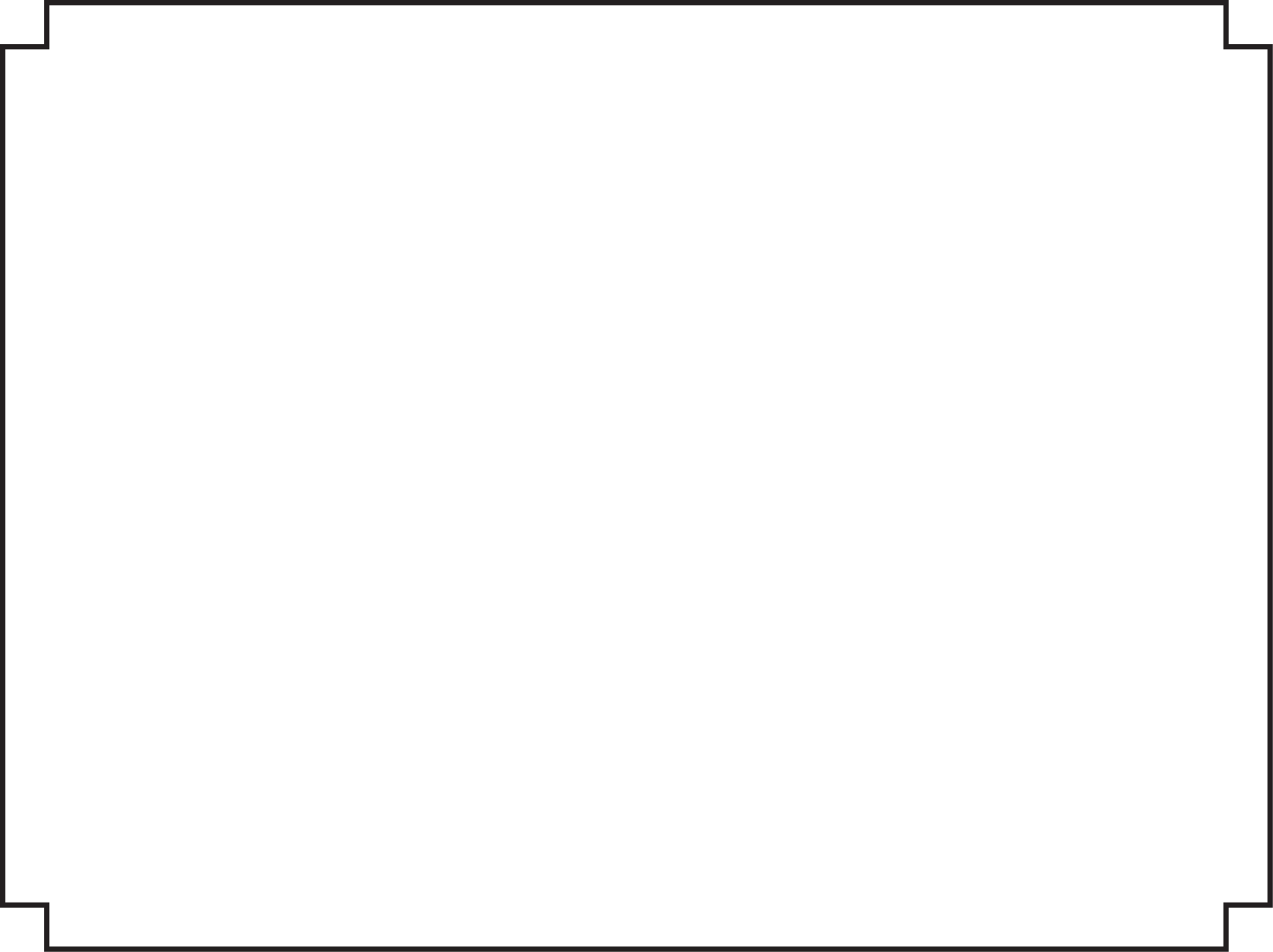 Has successfully completed all required coursework in REAL Entrepreneurship[Community College or org. here]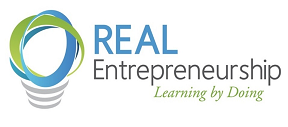 